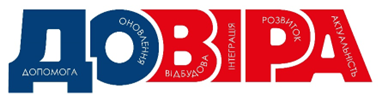 Чеська гуманітарна організація "Людина в біді" за фінансової підтримки американського народу оголошує конкурс з надання мікрогрантів для відновлення як переміщеного, так і місцевого бізнесу, який постраждав внаслідок воєнних дій після 24 лютого 2022 року, веде або планує вести свою діяльність у Львівській або Івано-Франківській областях, прагне відновити бізнес та має потенціал для створення робочих місць.Метою проєкту є фінансування задля відновлення постраждалого бізнесу.Проєкт з надання мікрогрантів передбачає:надання грантових коштів на конкурсній основі у сумі: - до 1000 доларів США* для фізичних осіб-підприємців, які не використовують працю найманих осіб або мають не більше одного найманого працівникаРозмір гранту залежатиме від поданої пропозиції та бюджету- до 5000 доларів США* для мікро-, малих та середніх підприємств, фізичних осіб-підприємців, які мають двох та більше найманих працівниківРозмір гранту залежатиме від поданої пропозиції та бюджетунавчальні заходи та менторську підтримку для відібраних учасників (обов’язкове проходження); фінансову допомогу  з відшкодування вартості послуг з догляду за дітьми дошкільного віку для найбільш вразливих родин, які очолюються жінками, у розмірі  до 300 доларів США/міс.* впродовж 3 місяців.*Виплати будуть здійснюватися у гривневому еквіваленті за офіційним курсом НБУ. Умови участі в проєкті: державна реєстрація підприємницької діяльності;доведений попередній досвід ведення діяльності;здійснення поточної чи запланованої діяльності на території Львівської або Івано-Франківської областей; усі заходи в рамках заявки повинні бути заплановані на термін, який не перевищує шість місяців;мікро-, малі та середні підприємства, які вже отримували аналогічні бізнес-гранти від держави чи іншої організації, можуть брати участь у конкурсі, але не матимуть пріоритету у процесі відбору.Проєкт не має змоги підтримати підприємства, які належать до сільського господарства та оборонної промисловості, здійснюють виробництво або торгівлю алкогольними напоями та тютюновими виробами, а також інших заборонених законодавством України товарів та послуг.Категорії підприємств, які можуть взяти участь у проєкті:(Ваша підприємницька діяльність може належати до декількох категорій)мікро-, малі та середні підприємства, які після 24 лютого 2022 року перемістилися /перереєструвалися з територій, постраждалих від війни, до Івано-Франківської або Львівської  областей, згідно з наказом  Мінреінтеграції від 22.12.2022 р. № 309, зі змінами (території, на яких ведуться (велися) бойові дії: Дніпропетровська область, Донецька область, Запорізька область, Київська область, Луганська область, Миколаївська область, Одеська область, Сумська область, Харківська область, Херсонська область, Чернігівська область);мікро-, малі та середні підприємства, які очолюються жінками;мікро-, малі та середні підприємства з числа місцевого населення та підприємці з числа ВПО, чий бізнес було втрачено або який постраждав внаслідок воєнних дій;мікро-, малі та середні підприємства, що очолюються особами/працевлаштовують осіб, які належать до вразливих груп і мають обмежений доступ до ринків праці.Довідково: мікропідприємства - фізичні особи-підприємці та юридичні особи - суб’єкти господарювання будь-якої організаційно-правової форми та форми власності, у яких середня кількість працівників за звітний період (календарний рік) не перевищує 10 осіб та річний дохід від будь-якої діяльності не перевищує суму, еквівалентну 2 мільйонам євро, визначену за середньорічним курсом Національного банку України; малі підприємства - фізичні особи-підприємці та юридичні особи - суб’єкти господарювання будь-якої організаційно-правової форми та форми власності, у яких середня кількість працівників за звітний період (календарний рік) не перевищує 50 осіб та річний дохід від будь-якої діяльності не перевищує суму, еквівалентну 10 мільйонам євро, визначену за середньорічним курсом Національного банку України; середні підприємства -  юридичні особи - суб’єкти господарювання будь-якої організаційно-правової форми та форми власності, у яких середня кількість працівників за звітний період (календарний рік) не перевищує 250 осіб та річний дохід від будь-якої діяльності не перевищує суму, еквівалентну 50 мільйонам євро, визначену за середньорічним курсом Національного банку України (cтаття 55 Господарського кодексу України).Пріоритетом у виборі учасників буде:створення додаткових робочих місць;здатність і готовність зробити власний внесок у фінансування своєї грантової заявки;соціальна спрямованість бізнес-ідеї, надання товарів чи послуг найбільш уразливим категоріям населення або надання соціальних послуг, яких бракує в громаді тощо.Використати грантові кошти можна на: транспортні витрати на перевезення активів (тільки для переміщеного бізнесу);відновлення активів;витрати, пов'язані зі створенням нових робочих місць;заробітну плату для новоствореного робочого місця (не більше ніж 30% від суми гранту);оренда приміщення;ремонт та облаштування приміщення;закупівлю обладнання/інструменту;закупівлю сировини для виробничого процесу (не більш ніж 30% від суми гранту);витрати на навчання персоналу;витрати на маркетинг та рекламу;витрати на юридичні та інші консалтингові послуги;інші заходи, пов'язані з реалізацією грантової заявки.Оцінювання грантових заявок.Заявки будуть оцінені у два раунди. Перший раунд - оцінка заявки на відповідність умовам проєкту та категоріям підприємств з урахуванням пріоритетів проєкту.Попередньо відібрані кандидати будуть запрошені на другий раунд, під час якого співробітники організації "Людина в біді" проведуть з кандидатами  співбесіду безпосередньо на підприємстві або на запланованому місці ведення бізнесу.Остаточне рішення про надання гранту прийматиме спеціально створений Комітет з надання грантів. До складу Комітету входять співробітники організації "Людина в біді", представники влади та експерт.Критерії оцінювання грантових заявок.  У першому раунді оцінюватиметься відповідність наданої інформації за наступними критеріями: - наявність заповненої заявки на участь;- державна реєстрація підприємницької діяльності;- відповідність сфери діяльності бізнесу умовам участі в проєкті;- наявність досвіду ведення бізнесу;- підтвердження місця реєстрації для переміщеного та місцевого бізнесу;- період запланованих заходів (усі заходи в рамках реалізації бізнес-ідеї повинні бути заплановані на період, що не перевищує 6 місяців);- достовірність наданої у заявці інформації. 
У другому  раунді відбуватиметься  бальна оцінка учасників за наступними критеріями:- логічна ясність та здійсненність бізнес-ідеї (реалістичність та конкретність бізнес-ідеї);-  мікро-, малі та середні підприємства, які очолюються  жінками;-  аналіз фінансового плану та руху грошових коштів;-  наявність власного внеску;-  втрата бізнесу, матеріальних активів через воєнні дії;-  створення нових робочих місць (можливість додаткового  працевлаштування);-  наявна та планована реклама, конкурентні переваги;-  наявність позитивного впливу на громаду;-  направленість бізнесу на  надання соціальних послуг;-  наявність оцінки бізнесом можливих ризиків;- отримання грантової підтримки від інших організацій  та від держави в період після 24.02.2022 ( пріоритет матимуть підприємства, які  ще не отримували подібної підтримки).За результатами конкурсу з надання мікрогрантів буде сформовано рейтинг заявок від 0 до 100 балів.За результатами оцінки будуть обрані переможці, з якими організація "Людина в біді" підпише договір про надання гранту. Згідно з умовами договору переможці зобов'язані надати звіт про використання гранту.Протягом процесу реалізації  грантових заявок  фахівці організації "Людина в біді" зустрічатимуться з одержувачами грантів на місці здійснення підприємницької діяльності для оцінки ефективності використання гранту та визначення додаткових потреб у підтримці.Процедура подання грантової заявки.Для участі у проєкті необхідно заповнити ГРАНТОВУ ЗАЯВКУВажливо чітко та в повному обсязі заповнити всі складові заявки, оскільки це вплине на кінцевий результат оцінювання.Перед заповненням грантової заявки необхідно:- ознайомитися з РЕКОМЕНДАЦІЯМИ ПО ЗАПОВНЕННЮ   ГРАНТОВОЇ ЗАЯВКИ - завантажити та заповнити ФІНАНСОВИЙ ПЛАН, який буде потрібно прикріпити до грантової заявки Кінцевий термін подання  заявок:   01.11.2023Зворотний зв’язок для запитань та відгуків:електронна пошта: hotline.ukr@peopleinneed.net телефон гарячої лінії :           0 800 210 174Viber, Telegram, WhatsApp : 099 767 37 06(з понеділка по четвер з 09:00 -17:00,  п'ятниця з 09:00 до 16:00)         Звертаємо Вашу увагу, що  від одного домогосподарства на участь у конкурсі з надання мікрогрантів може бути надіслана тільки одна заявка.          Участь та складання заявки не гарантує отримання гранту та іншої підтримки в рамках цього проєкту.